TÂCHE INTERMEDIAIRE 3___________________________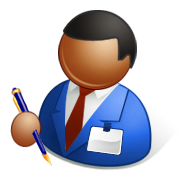 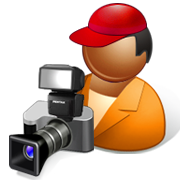 ➫ Consignes pour présenter ta photo :Choisis un lieu où tu te sens bien. Prends une photo de ce lieu.Insère ta photo dans un document Word ou Libre Office et décris ce lieu.Consignes pour cette description :Tu vas indiquer quel est ton lieu préféré.Tu devras expliquer pourquoi tu aimes ce lieu.Tu indiqueras ce que l’on peut y faire.Tu devras formuler une phrase avec wenn.Tu devras utiliser le superlatif.DOMAINE 1 : LES LANGAGES POUR PENSER ET COMMUNIQUERComprendre, s'exprimer en utilisant une langue étrangèreCompétence(s) du cycle 4 évaluée(s) (niveau A2) : Rendre compte, raconter, décrire, expliquer, argumenter.➫ Grille d’évaluation à coller au dos de ta présentation : EVALUATION DE LA PRESENTATION DE LA PHOTO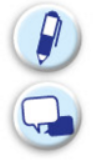                                                                                          SchreibenEVALUATION DE LA PRESENTATION DE LA PHOTO                                                                                         SchreibenMon document comporte une photo et un texte./1J’ai indiqué quel est mon lieu préféré./1J’ai expliqué pourquoi j’aime bien ce lieu./2J’ai indiqué ce que l’on peut y faire./2J’ai su réutiliser la structure avec wenn./1J’ai su réutiliser le superlatif./1J’ai fait un réel effort dans le choix de ma photo (ma photo est belle / esthétique / romantique / personnelle / humoristique / originale …)/2Note obtenue/10